Publicado en  el 17/03/2015 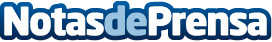 Kia mejora su programa Kia OkasionKia Motors Iberia mejora y relanza su programa KIA Okasión. Continuando con los compromisos de la marca, Kia Okasión ofrece una garantía que va desde 3 a 6 años en todos los vehículos comercializados a través del Programa en la Red de Concesionarios.Datos de contacto:Nota de prensa publicada en: https://www.notasdeprensa.es/kia-mejora-su-programa-kia-okasion Categorias: Automovilismo Industria Automotriz http://www.notasdeprensa.es